Муниципальное бюджетное общеобразовательное учреждение средняя общеобразовательная школа имени Героя Российской Федерации  Р.А. Китанина  р.п.Тамала Пензенской области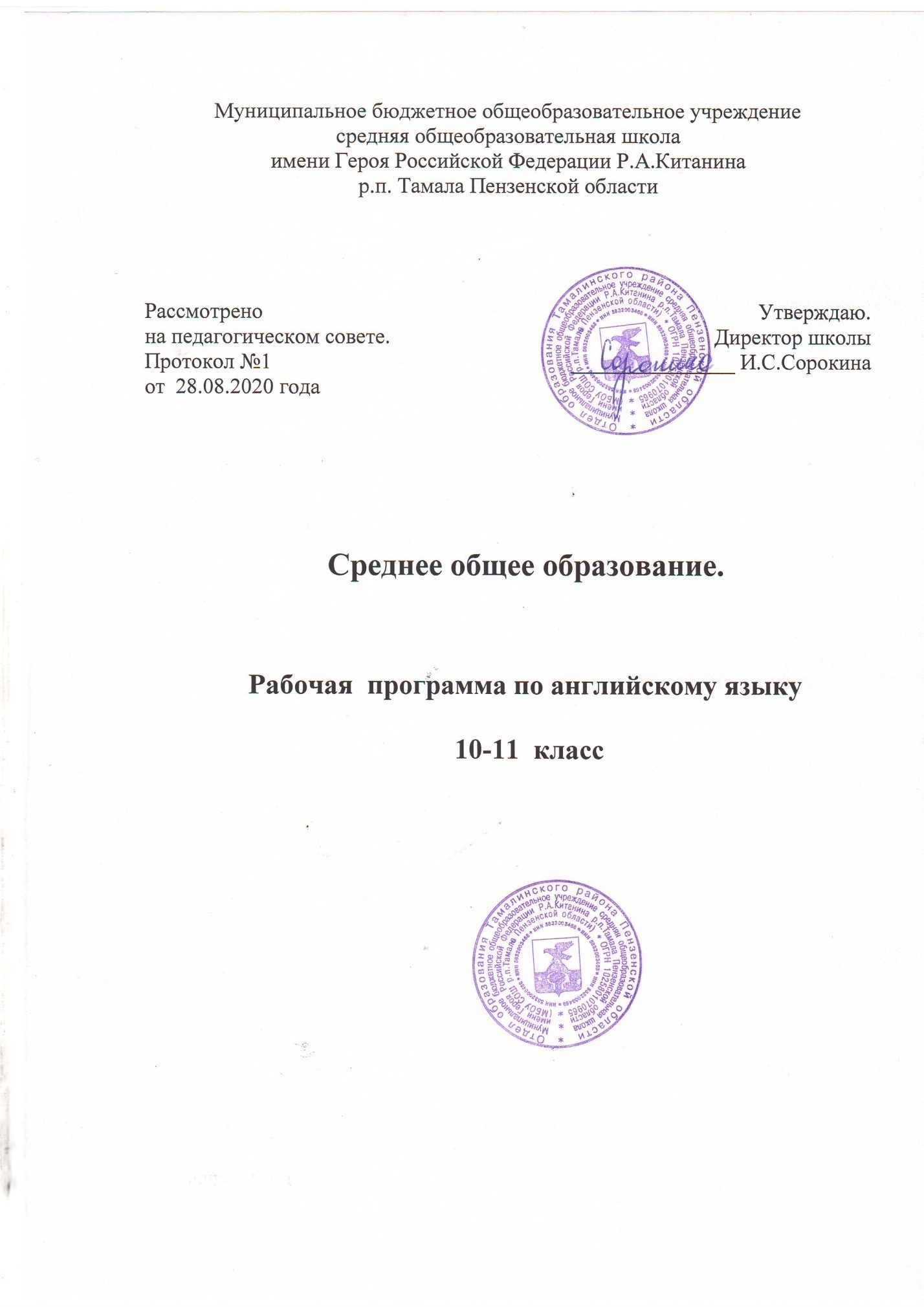 План работы по введению обновленного ФГОС ООО в МБОУ СОШ р.п. Тамала Пензенской области №МероприятияСрокиОтветственныйОжидаемые результатыНормативное обеспечение введения обновленного ФГОС ООО Нормативное обеспечение введения обновленного ФГОС ООО Нормативное обеспечение введения обновленного ФГОС ООО Нормативное обеспечение введения обновленного ФГОС ООО Нормативное обеспечение введения обновленного ФГОС ООО 1Экспертиза пакета нормативно-правовых документов, регламентирующих введение ФГОС ООО Август 2021г- январь 2022г.Директор, заместители директора по УР, ВР, рабочая группаРезультаты экспертизы2Формирование банка нормативно-правовых документов в соответствии с ФГОС ООО (приказы, положения)Август 2021г- август 2022гЗаместители директора по УР, ВР, рабочая группаСоздание банка нормативно-правовых документов3 Разработка локальных актов и других нормативно-правовых документов: АООП, учебный план, план внеурочной деятельности. Формирование ВСОКОАвгуст 2021г- август 2022гЗаместители директора по УР, ВР, рабочая группаЛокальные актыФинансовое обеспечение введения обновленного ФГОС ООО Финансовое обеспечение введения обновленного ФГОС ООО Финансовое обеспечение введения обновленного ФГОС ООО Финансовое обеспечение введения обновленного ФГОС ООО Финансовое обеспечение введения обновленного ФГОС ООО 1Определение объема финансирования школы на текущий ремонт, оснащение помещений в соответствии с нормами СанПиН, правилами безопасности и пожарной безопасности, требованиями к материально-техническому обеспечению введения ФГОС ОООНоябрь 2021г-август 2022г.Директор, заместитель директора по АХЧТекущий ремонт, оснащение помещений в соответствии с нормами СанПиН, правилами безопасности и пожарной безопасности, требованиями к материально-техническому обеспечению введения ФГОС ООООрганизационно-методическое обеспечение введения обновленного ФГОС Организационно-методическое обеспечение введения обновленного ФГОС Организационно-методическое обеспечение введения обновленного ФГОС Организационно-методическое обеспечение введения обновленного ФГОС Организационно-методическое обеспечение введения обновленного ФГОС 1Утверждение рабочей группы по реализации ФГОС ООО Август 2021 г.Директор, заместители директора по УР, ВРРабочая группа2 Разработка и утверждение плана мероприятий реализации ФГОС ОООАвгуст 2021 г.Директор, заместители директора по УР, ВРДорожная карта3Определение  готовности ОО к введению ФГОС ОО (нормативно—правовые ресурсы, организационно-методические, кадровые, материально-технические)Сентябрь- декабрь 2021г.Директор, заместители директора по УР, ВРМониторинг4Разработка изменений в АООП ООО, разработка рабочих программФевраль-август 2022гЗаместители директора по УР, ВР, рабочая группаАООП ООО, рабочие программы5Согласование расписания занятий по внеурочной деятельности и дополнительному образованиюСентябрь 2021гДиректор, заместитель директора по УВРРасписание внеурочной деятельности  и дополнительного образования6 Участие в совещаниях, семинарах по вопросам реализации ФГОС ОООВ течение годаЗаместители директора по УР, учителя-предметникиИнформирование педагогов7Проведение классных родительских собраний в 5-х классах, посвященных обучению по новым ФГОС ОООМай, ежегодно с 2022 годаЗаместители директора по УР, классные руководителиПротоколы классных родительских собраний в 1-х классах, посвященных обучению по новым ФГОС ООО8Проведение совещаний о ходе реализации ФГОС ООО в 2022-23уч.году:- о ходе реализации ФГОС по итогам 1 п/г в 6 классе;- об итогах организации образовательного процессаЯнварь 2023г.Май 2032г.Заместители директора по УР Подведение итогов9Проведение мероприятий, направленных на повышение компетентности педагогов школы и родителей обучающихсяВ  течение каждого учебного года Заместители директора по УР, учителя-предметникиРазделы на сайте ОО10Разработка приказов, локальных актов, регламентирующих введение ФГОС ОООСентябрь 2021 – июнь 2022 годаДиректор, заместитель директора по УВРПриказы, локальные акты, регламентирующие переход на новые ФГОС ООО11Разработка на основе примерной основной образовательной программы ООО образовательной организации, в том числе рабочей программы воспитания, календарного плана воспитательной работы, программы формирования УУД, в соответствии с требованиями новых ФГОС ОООДо 15.06.2022Заместители директора по УР, учителя-предметникиОсновная образовательная программа ООО, в том числе рабочая программа воспитания, календарный план воспитательной работы12Утверждение основных образовательных программ ООО, в том числе рабочей программы воспитания, календарных планов воспитательной работы, программ формирования УУД, на заседании педагогического советаДо 01.09.2022Директор, заместитель директора по УВРПротокол заседания педагогического совета.13Разработка учебных планов, планов внеурочной деятельности для 5-х классов по новым ФГОС ООО на 2022/23 учебный годДо 30.08.2022Заместители директора по УР, учителя-предметникиУчебный план ООО.План внеурочной деятельности ООО14Разработка и утверждение рабочих программ педагогов по учебным предметам, учебным курсам (в том числе и внеурочной деятельности) и учебным модулям учебного плана для 5-х классов на 2022/23 учебный год в соответствии с требованиями новых ФГОС ОООДо 31 августа 2022 годаЗаместители директора по УР, учителя-предметникиРабочие программы педагогов по учебным предметам, учебным курсам (в том числе и внеурочной деятельности) и учебным модулям учебного плана для 5-х классов15Внесение изменений в «Положение о формах, периодичности, порядке текущего контроля успеваемости и промежуточной аттестации обучающихся» в части введения комплексного подхода к оценке результатов образования: предметных, метапредметных, личностных в соответствии с новыми ФГОС НОО и ОООДо 1 сентября 2022 годаДиректор, заместитель директора по УВРПротокол педсовета об утверждении изменений в «Положение о формах, периодичности, порядке текущего контроля успеваемости и промежуточной аттестации обучающихся» в части введения комплексного подхода к оценке результатов образования: предметных, метапредметных, личностных в соответствии с новыми ФГОС ООО.Приказ об утверждении изменений в «Положение» 16Распределение учебной нагрузки педагогов на учебный годДо 31 августа ежегодноПриказ об утверждении учебной нагрузки на учебный годКадровое обеспечение введения  обновленного ФГОС ООО Кадровое обеспечение введения  обновленного ФГОС ООО Кадровое обеспечение введения  обновленного ФГОС ООО Кадровое обеспечение введения  обновленного ФГОС ООО Кадровое обеспечение введения  обновленного ФГОС ООО 1Анализ кадрового обеспечения ОУАвгуст 2022г.Директор, заместитель директора по УРРезультаты анализа кадрового обеспечения2Создание плана- графика повышения квалификации педагогических работниковАвгуст 2021г.Заместитель директора по УРГрафик повышения квалификации3 Обеспечение повышения квалификации педагогических работниковАвгуст 2021- август 2022г.Заместитель директора по УРПрохождение курсов повышения квалификации по вопросам ФГОС ООО4 Разработка (корректировка) планов методической работы по вопросам ФГОС ОООВ течение годаЗаместитель директора по УР, руководители ШМОПланы работы ШМОМатериально-техническое обеспечение введения обновленного ФГОС ОООМатериально-техническое обеспечение введения обновленного ФГОС ОООМатериально-техническое обеспечение введения обновленного ФГОС ОООМатериально-техническое обеспечение введения обновленного ФГОС ОООМатериально-техническое обеспечение введения обновленного ФГОС ООО1Анализ и оценка МТ- оснащения школыЯнварь-март 2021г.Директор, заместитель директора по АХЧРезультаты анализа и оценки2Обеспечения соответствия МТБ школы требованиям ФГОС ОООАвгуст 2021г.Директор, заместитель директора по АХЧРезультаты обеспечения3Обеспечение соответствия условий реализации АООП противопожарным нормам, нормам охраны труда работников школыАвгуст 2021г.Директор, заместитель директора по АХЧРезультаты обеспечения4 Определение списка учебников, используемых в образовательном процессе в соответствии с ФГОСАпрель 2022г.Заместитель директора по УР, библиотекарьСписок учебников5 Обеспечение укомплектованности школьной библиотеки образовательными ресурсамиАвгуст 2022г.Заместитель директора по АХЧ, библиотекарьРезультаты обеспечения6Обеспечение контролируемого доступа участников образовательных отношений к информационным образовательным ресурсам в сети ИнтернетРегулярноЗаместитель директора по УР, библиотекарьКонтролируемый доступ участников образовательного процесса к информационно-образовательным ресурсам в сети Интернет7Анализ имеющихся в образовательной организации условий и ресурсного обеспечения реализации образовательных программ ООО в соответствии с требованиями новых ФГОС ОООНоябрь 2021 – июнь 2022 годаДиректор, заместитель директора по АХЧАналитическая записка об оценке условий образовательной организации с учетом требований новых ФГОС ОООИнформационное обеспечение введения ФГОС ООО Информационное обеспечение введения ФГОС ООО Информационное обеспечение введения ФГОС ООО Информационное обеспечение введения ФГОС ООО Информационное обеспечение введения ФГОС ООО 1Информирование родительской общественности о постепенном переходе на обучение по новым ФГОС ОООВ течение всего периода Заместитель директора по УР, ответственный за сайт школыСайт образовательной организации2Проведение родительских собраний Май 2022гЗаместитель директора по УР, классные руководителиИнформационные материалы